Plenipotentiary Conference (PP-18)
Dubai, 29 October – 16 November 2018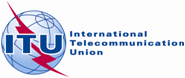 HEADS OF DELEGATIONDocument DL/1-E11 October 2018English onlyDRAFT AGENDAOF THEMEETING OF HEADS OF DELEGATIONDRAFT AGENDAOF THEMEETING OF HEADS OF DELEGATIONMonday, 29 October 2018, at 0900 hoursMonday, 29 October 2018, at 0900 hours(Room B)(Room B)Documents1Designation of the Chairman of the meeting-2Approval of the agendaDL/13Proposals for the election of the Chairman of the Conference-4Proposals for the election of the Vice-Chairmen of the Conference-5Draft structure of the ConferenceDT/26Proposals for the election of the Chairmen and Vice-Chairmen of Committees and Working Group of the Plenary-7Allocation of documentsDT/38Draft agenda of the First Plenary Meeting and organization of the workDL/29Presence of the press and the public-10Other business-Houlin ZHAOSecretary-General